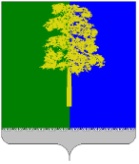 Муниципальное образование Кондинский районХанты-Мансийского автономного округа – ЮгрыАДМИНИСТРАЦИЯ КОНДИНСКОГО РАЙОНАПОСТАНОВЛЕНИЕВ соответствии с Федеральным законом от 21 декабря 2001 года № 178-ФЗ 
«О приватизации государственного и муниципального имущества», решением Думы Кондинского района от 26 апреля 2012 года № 232 «Об утверждении Порядка планирования приватизации и принятия решений об условиях приватизации муниципального имущества муниципального образования Кондинский район», решением Думы Кондинского района от 27 августа 2020 года № 680 
«Об утверждении прогнозного плана приватизации муниципального имущества Кондинского района на 2021-2023 годы», администрация Кондинского района постановляет:1. Утвердить условия приватизации муниципального имущества муниципального образования Кондинский район на аукционе (приложение).2. Комитету по управлению муниципальным имуществом администрации Кондинского района:2.1. Провести процедуру продажи муниципального имущества на аукционе 
в электронной форме в соответствии с действующим законодательством 
и утвержденными условиями.2.2. Разместить информационное сообщение о проведении продажи муниципального имущества на официальном сайте Российской Федерации 
для размещения информации о проведении торгов www.torgi.gov.ru, официальном сайте органов местного самоуправления Кондинского района www.admkonda.ru, 
на электронной площадке закрытого акционерного общества «Сбербанк-АСТ» http://utp.sberbank-ast.ru/AP.3. Контроль за выполнением постановления возложить на заместителя главы района А.В. Зяблицева. са/Банк документов/Постановления 2024Приложениек постановлению администрации районаот 10.06.2024 № 617от 10 июня 2024 года№ 617пгт. МеждуреченскийОб условиях приватизации имуществаИсполняющий обязанности главы районаА.И.Уланов№Наименование, местонахождение, характеристика имуществаСпособ приватизацииНачальная цена продажи, рублейСумма задатка, рублейФорма проведения аукциона и способ подачи предложений о ценеШаг аукциона, рублей (5% от начальной цены продажи), рублей№Наименование, местонахождение, характеристика имуществаСпособ приватизацииНачальная цена продажи, рублейСумма задатка, рублейФорма проведения аукциона и способ подачи предложений о ценеШаг аукциона, рублей (5% от начальной цены продажи), рублей1.Берегоукрепительное сооружение Кондинский район, кадастровый номер 86:01:0401013:677, протяженностью 
317 м, год завершения строительства - 1986, земельный участок, категория земель: земли населенных пунктов, общая площадь 31 302 кв. м, кадастровый номер 86:01:0401013:685Аукцион4 748 660,00474 866,00Аукцион является открытым 
по составу участников с открытой формой подачи предложений 
о цене237 433,00 